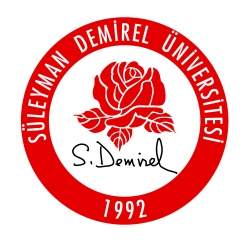 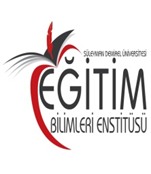 Mezuniyet işlemleri için gerekli olan ve aşağıdaki kontrol listesinde bulunan belgeleri belirtilen şekilde eksiksiz olarak hazırladım ve kontrol ettim. Mezun olmam için gereğini arz ederim…. / … / …Öğrenci Adı SOYADIİmzaAdres	:Telefon	:E-Posta	:BelgeÖzelliklerÖğrenciEnstitüBelgeÖzelliklerUygunUygunCiltlenmiş Tez (1 adet)Tezimin son halini tez yazım kılavuzuna ve dış kapak formatına uygun bir şekilde ciltlettim, jüri üyelerine imzalattım ve ekledim.Tez Veri Girişi ve Yayınlama İzin Formu (3 adet)YÖK Tez Merkezi sayfasından formu doldurdum çıktısını aldım, imzaladım ve ekledim.CD (3 adet)Tezimin ciltlenmiş son halini tez onay sayfası imzalanmış şekilde tek bir pdf dosyasına dönüştürdüm ve tez veri giriş formunda verilen numara ile referansno.pdf şeklinde isimlendirdim. Tezimin Türkçe ve İngilizce özet sayfalarını ayrı ayrı pdf dosyasına dönüştürdüm ve sırasıyla adım-soyadım-ozet-tr.pdf ve adım-soyadım-ozet-en.pdf şeklinde isimlendirdim. Bu 3 pdf dosyasını CD içerisine kopyaladım ve ekledim.İlişik Kesme FormuEnstitü web sayfasındaki ilişik kesme formunu ilgili birimlere imzalattım ve ekledim (BAP ve Ens. Sek. kısımları boş bırakılır). Öğrenci KimliğiÖğrenci kimliğimi ekledim (Kimliğin kaybedilmesi durumunda Isparta’daki yerel bir gazeteye verilen zayi ilanının bulunduğu sayfanın tümü teslim edilir)